Север МаврикияСеверное побережье острова воплощает представление о Маврикии как круглогодичном направлении. Для этой части Маврикия характерна бурная ночная жизнь, прекрасные возможности для шопинга и обилие ресторанов и баров на любой вкус и кошелек.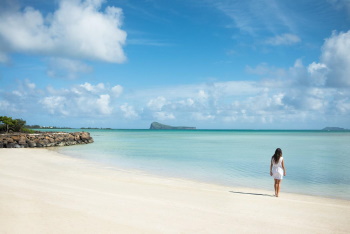 Что посмотреть на севере МаврикияГранд Бэй – самый популярный курорт Маврикия и место притяжения туристов со всего острова, с прекрасной природой и хорошо организованной инфраструктурой отдыха. Пляжи, рестораны, шумные ночные развлечения, активный отдых – все это предлагает гостям выросший из маленькой прибрежной деревушки Гранд Бэй.Столица Маврикия Порт–Луи – многонациональный городок с плотной застройкой и узкими улочками. После шести вечера жизнь города перемещается на набережную Кодан, где расположены отели, торговые центры, бары и рестораны – от KFC до заведений высокой кухни. Здесь же швартуются дорогие яхты и круизные лайнеры.Северная часть Маврикия – это первоклассный шопинг: здесь расположено большинство магазинов, в том числе сувенирных и ювелирных, от фабрик известных брендов премиум-класса с товарами высшего качества.В числе популярных мест для экскурсий на севере Маврикия: фабрика-музей сахара, Ботанический сад с маврикийскими эндемиками, баобабами, колибри и лотосами, Мыс Malheureux – место свадебных церемоний в знаменитой церкви с красной крышей.Самые известные шедевры природы на севере: величественная гора Coin de Mire с потрясающими  видами на остров, пляж Ιlot Gabriel на одноименном островке и пляж Mont Choisy с белоснежным песком и удобным заходом в океан.Активный отдых в северной части Маврикия  это -  катамараны, прыжки с парашютом, полеты на гидросамолетах, а также рыбалка с гарантированным уловом по доступным ценам на крупную рыбу, в том числе на голубого марлина и тунца.Основной сезон рыбалки – с  октября по май. В феврале на Маврикии проходят международные соревнования по рыбной ловле.